ПРАВИТЕЛЬСТВО ВОРОНЕЖСКОЙ ОБЛАСТИПОСТАНОВЛЕНИЕот 20 мая 2015 г. N 409О СОЗДАНИИ КООРДИНАЦИОННОГО СОВЕТА ПО МОЛОДЕЖНОЙ ПОЛИТИКЕПРИ ПРАВИТЕЛЬСТВЕ ВОРОНЕЖСКОЙ ОБЛАСТИВ целях обеспечения реализации Федерального закона от 30.12.2020 N 489-ФЗ "О молодежной политике в Российской Федерации", Основ государственной молодежной политики Российской Федерации на период до 2025 года, утвержденных Распоряжением Правительства Российской Федерации от 29.11.2014 N 2403-р, Закона Воронежской области от 12.05.2009 N 32-ОЗ "О молодежной политике в Воронежской области" и координации деятельности субъектов молодежной политики Воронежской области Правительство Воронежской области постановляет:(преамбула в ред. постановления Правительства Воронежской области от 03.03.2023 N 117)1. Создать координационный совет по молодежной политике при Правительстве Воронежской области.(в ред. постановления Правительства Воронежской области от 03.03.2023 N 117)2. Утвердить прилагаемые:2.1. Состав координационного совета по молодежной политике при Правительстве Воронежской области.(в ред. постановления Правительства Воронежской области от 03.03.2023 N 117)2.2. Положение о координационном совете по молодежной политике при Правительстве Воронежской области.(в ред. постановления Правительства Воронежской области от 03.03.2023 N 117)3. Контроль за исполнением настоящего постановления возложить на заместителя Губернатора Воронежской области Соколова С.А.(п. 3 в ред. постановления Правительства Воронежской области от 03.03.2023 N 117)Губернатор Воронежской областиА.В.ГОРДЕЕВУтвержденпостановлениемПравительства Воронежской областиот 20.05.2015 N 409СОСТАВКООРДИНАЦИОННОГО СОВЕТА ПО МОЛОДЕЖНОЙ ПОЛИТИКЕПРИ ПРАВИТЕЛЬСТВЕ ВОРОНЕЖСКОЙ ОБЛАСТИУтвержденопостановлениемПравительства Воронежской областиот 20.05.2015 N 409ПОЛОЖЕНИЕО КООРДИНАЦИОННОМ СОВЕТЕ ПО МОЛОДЕЖНОЙ ПОЛИТИКЕПРИ ПРАВИТЕЛЬСТВЕ ВОРОНЕЖСКОЙ ОБЛАСТИГлава 1. ОБЩИЕ ПОЛОЖЕНИЯ1.1. Координационный совет по молодежной политике при Правительстве Воронежской области (далее - Координационный совет) является постоянно действующим совещательным, коллегиальным и консультативным органом при Правительстве Воронежской области, содействующим взаимодействию между исполнительными органами Воронежской области, общественными объединениями и другими организациями в вопросах реализации молодежной политики на территории Воронежской области.(п. 1.1 в ред. постановления Правительства Воронежской области от 03.03.2023 N 117)1.2. Координационный совет осуществляет свою деятельность в соответствии с Конституцией Российской Федерации, федеральными законами, нормативными правовыми актами Президента Российской Федерации и Правительства Российской Федерации, Уставом Воронежской области, законами Воронежской области, иными нормативными правовыми актами Российской Федерации и Воронежской области, настоящим Положением.Глава 2. ЦЕЛИ И ЗАДАЧИ КООРДИНАЦИОННОГО СОВЕТА2.1. Основной целью деятельности Координационного совета является обеспечение взаимодействия между исполнительными органами Воронежской области, Молодежным парламентом Воронежской области, Молодежным правительством Воронежской области, коллегиальными органами, общественными объединениями и другими организациями в вопросах реализации молодежной политики на территории Воронежской области.(п. 2.1 в ред. постановления Правительства Воронежской области от 03.03.2023 N 117)2.2. Основными задачами Координационного совета являются:- определение проблем, перспектив и направлений реализации молодежной политики в Воронежской области;(в ред. постановления Правительства Воронежской области от 03.03.2023 N 117)- формирование условий для эффективного использования потенциала общественных организаций, поддержки инициативной молодежи, ее вовлечения в добровольческую (волонтерскую) деятельность и социальную практику;(в ред. постановления Правительства Воронежской области от 22.06.2023 N 442)- абзац исключен. - Постановление Правительства Воронежской области от 22.06.2023 N 442;- обобщение и доведение до общественных объединений и организаций информации о грантовых конкурсах различного уровня, проводимых для детских и молодежных общественных организаций и объединений;- организационное и информационное взаимодействие с Федеральным агентством по делам молодежи.Глава 3. ФУНКЦИИ КООРДИНАЦИОННОГО СОВЕТА3.1. Для достижения цели и решения задач Координационный совет осуществляет следующие функции:- рассматривает и готовит предложения по решению проблем в сфере молодежной политики на территории Воронежской области;(в ред. постановления Правительства Воронежской области от 03.03.2023 N 117)- осуществляет взаимодействие по вопросам своей компетенции с территориальными органами федеральных органов исполнительной власти, исполнительными органами Воронежской области, органами местного самоуправления Воронежской области, другими организациями, предприятиями, учреждениями независимо от форм собственности;(в ред. постановления Правительства Воронежской области от 03.03.2023 N 117)- осуществляет взаимодействие по вопросам своей компетенции с исполнительными органами Воронежской области по вопросам реализации проектов в соответствии с приоритетными направлениями государственной молодежной политики на территории Воронежской области;(в ред. постановления Правительства Воронежской области от 03.03.2023 N 117)- размещает информацию о своей деятельности и другие материалы по освещению вопросов реализации молодежной политики на территории Воронежской области в официальных средствах массовой информации Воронежской области и в информационно-телекоммуникационной сети Интернет на сайтах: www.mol36.ru, www.govvrn.ru.(в ред. постановления Правительства Воронежской области от 03.03.2023 N 117)3.2. Для осуществления указанных функций Координационный совет имеет право:- запрашивать и получать в установленном порядке необходимую информацию по вопросам своей компетенции от исполнительных органов Воронежской области, органов местного самоуправления Воронежской области, предприятий, учреждений и организаций независимо от форм собственности;(в ред. постановления Правительства Воронежской области от 03.03.2023 N 117)- вносить предложения по вопросам совершенствования своей деятельности Губернатору Воронежской области;(в ред. постановления Правительства Воронежской области от 03.03.2023 N 117)- привлекать для рассмотрения отдельных вопросов ученых и специалистов государственных и негосударственных органов и организаций;- организовывать и проводить совещания, консультации, круглые столы по вопросам своей компетенции с приглашением на них представителей органов местного самоуправления Воронежской области, заинтересованных ведомств, детских и молодежных общественных организаций и объединений;- готовить предложения о проведении научных исследований, социологических опросов, научных конференций, публикаций научных разработок, связанных с реализацией молодежной политики в Воронежской области;(в ред. постановления Правительства Воронежской области от 03.03.2023 N 117)- осуществлять взаимодействие со средствами массовой информации в освещении вопросов, связанных с реализацией основных направлений молодежной политики на территории Воронежской области.(в ред. постановления Правительства Воронежской области от 03.03.2023 N 117)Глава 4. СТРУКТУРА КООРДИНАЦИОННОГО СОВЕТА4.1. Персональный состав Координационного совета утверждается постановлением Правительства Воронежской области.(в ред. постановления Правительства Воронежской области от 03.03.2023 N 117)4.2. Координационный совет состоит из председателя Координационного совета, заместителя председателя Координационного совета, секретаря Координационного совета и членов Координационного совета.(в ред. постановления Правительства Воронежской области от 03.03.2023 N 117)4.3. Координационный совет формируется из представителей исполнительных органов Воронежской области, детских и молодежных общественных организаций и объединений, других учреждений, организаций, предприятий, участвующих в реализации молодежной политики.(п. 4.3 в ред. постановления Правительства Воронежской области от 03.03.2023 N 117)4.4. Члены Координационного совета участвуют в его работе на общественных началах и обладают равными правами при обсуждении рассматриваемых на заседании вопросов.4.5. Для обеспечения регулярной работы Координационного совета из числа членов Координационного совета могут формироваться рабочие группы по направлениям молодежной политики. Регламент работы и составы рабочих групп утверждаются председателем Координационного совета.(в ред. постановления Правительства Воронежской области от 03.03.2023 N 117)Глава 5. ОРГАНИЗАЦИЯ ДЕЯТЕЛЬНОСТИ КООРДИНАЦИОННОГО СОВЕТА5.1. Заседания Координационного совета проводятся по мере необходимости, но не реже двух раз в год. Созыв заседания осуществляет председатель Координационного совета. Заседание Координационного совета считается правомочным, если на нем присутствует не менее двух третей членов Координационного совета.5.2. Внеочередное заседание Координационного совета проводится по решению председателя Координационного совета либо по инициативе не менее половины членов Координационного совета в срок - не позднее семи дней со дня выдвижения инициативы.5.3. Председатель Координационного совета определяет дату и время проведения заседания Координационного совета, повестку дня и список приглашенных на заседание Координационного совета. Во время отсутствия председателя Координационного совета его обязанности исполняет заместитель председателя Координационного совета по решению председателя Координационного совета.5.4. Секретарь Координационного совета оповещает членов Координационного совета и приглашенных на заседание Координационного совета о сроке проведения заседания и повестке дня, готовит материалы для рассмотрения на заседаниях Координационного совета, ведет протокол заседания, а также информирует Координационный совет о ходе применения на практике принятых решений.5.5. Члены Координационного совета вносят предложения в план работы Координационного совета, повестку дня заседаний и порядок обсуждения вопросов, участвуют в подготовке материалов к заседаниям Координационного совета, а также проектов его решений.5.6. Лица, ответственные за подготовку вопросов, рассматриваемых на заседании Координационного совета, представляют необходимые материалы и проекты решений секретарю Координационного совета не позднее чем за три дня до заседания.5.7. Членам Координационного совета заблаговременно представляются проекты документов, подлежащих рассмотрению на заседании. Указанные документы, а также сведения, содержащиеся в них, не подлежат публичному распространению до официального утверждения, если иное не предусмотрено настоящим Положением.5.8. Члены Координационного совета участвуют в заседаниях лично без права замены. В случае невозможности присутствия на заседании член Координационного совета сообщает об этом секретарю Координационного совета не позднее чем за два дня до проведения заседания.5.9. При невозможности присутствия на заседании член Координационного совета вправе направить Координационному совету свое мнение по вопросу, включенному в повестку дня, в письменной форме. Указанное мнение подлежит рассмотрению на заседании Координационного совета и учитывается при голосовании.5.10. Решения Координационного совета принимаются открытым голосованием простым большинством голосов членов Координационного совета, присутствующих на заседании, и оформляются протоколом, который подписывает председательствующий на заседании Координационного совета и секретарь Координационного совета. Протокол заседания должен быть оформлен не позднее пяти дней после заседания Координационного совета.5.11. Решения Координационного совета носят рекомендательный характер.5.12. Протоколы заседания Координационного совета хранятся у секретаря Координационного совета.5.13. Организационно-техническое обеспечение деятельности Координационного совета осуществляет управление молодежной политики Правительства Воронежской области.(п. 5.13 в ред. постановления Правительства Воронежской области от 03.03.2023 N 117)5.14. Отчет Губернатору Воронежской области о деятельности Координационного совета представляется ежегодно до 20 июня года, следующего за отчетным.(в ред. постановления Правительства Воронежской области от 03.03.2023 N 117)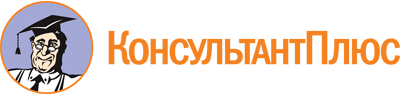 Постановление Правительства Воронежской обл. от 20.05.2015 N 409
(ред. от 22.06.2023)
"О создании координационного совета по молодежной политике при Правительстве Воронежской области"
(вместе с "Положением о координационном совете по молодежной политике при Правительстве Воронежской области")Документ предоставлен КонсультантПлюс

www.consultant.ru

Дата сохранения: 19.11.2023
 Список изменяющих документов(в ред. постановлений Правительства Воронежской области от 03.03.2023 N 117,от 22.06.2023 N 442)Список изменяющих документов(в ред. постановлений Правительства Воронежской области от 03.03.2023 N 117,от 22.06.2023 N 442)СоколовСергей Анатольевич- заместитель Губернатора Воронежской области, председатель координационного советаАфанасьевСергей Михайлович- руководитель управления молодежной политики Правительства Воронежской области, заместитель председателя координационного советаЗубащенкоЯрослав Викторович- заместитель руководителя управления молодежной политики Правительства Воронежской области, секретарь координационного советаЧлены совета:Члены совета:КозловСергей Александрович- первый заместитель руководителя департамента физической культуры и спорта Воронежской областиМазурМария Александровна- руководитель департамента культуры Воронежской областиКузнецоваОксана Валерьевна- заместитель руководителя департамента образования Воронежской областиКрасовАнтон Егорович- исполняющий обязанности директора государственного бюджетного учреждения Воронежской области "Областной молодежный центр" (по согласованию)ГолеваНаталия Николаевна- директор государственного автономного нетипового образовательного учреждения Воронежской области "Региональный центр выявления, поддержки и развития способностей и талантов у детей и молодежи "Орион" (по согласованию)ЕндовицкийДмитрий Александрович- председатель Совета ректоров высших учебных заведений Воронежской области, ректор федерального государственного бюджетного образовательного учреждения высшего образования "Воронежский государственный университет", депутат Воронежской областной Думы (по согласованию)ХванНаталия Сергеевна- Председатель Общественной палаты Воронежской области (по согласованию)ДжураеваПолина Николаевна- председатель Молодежного правительства Воронежской области (по согласованию)ПилипенкоКонстантин Владимирович- председатель Молодежного парламента Воронежской области (по согласованию)КулагинНиколай Михайлович- первый заместитель председателя Воронежской областной общественной организации Всероссийской общественной организации ветеранов (пенсионеров) войны, труда, Вооруженных Сил и правоохранительных органов (по согласованию)ПрипольцевДенис Витальевич- председатель Совета регионального отделения Общероссийского общественно-государственного движения детей и молодежи Воронежской области (по согласованию)СабынинДенис Викторович- руководитель регионального штаба Воронежского регионального отделения Молодежной общероссийской общественной организации "Российские Студенческие Отряды" (по согласованию)ЧерниковВалерий Викторович- генеральный директор Автономной некоммерческой организации "Ресурсный центр поддержки некоммерческих организаций Воронежской области "Воронежский Дом НКО" (по согласованию)СегодинМихаил Михайлович- председатель правления Воронежской региональной общественной организации "Историко-патриотическое объединение "Дон" (по согласованию)ФилипповЮрий Александрович- председатель Воронежского областного молодежного общественного движения "Воронежская лига КВН" (по согласованию)Список изменяющих документов(в ред. постановлений Правительства Воронежской области от 03.03.2023 N 117,от 22.06.2023 N 442)